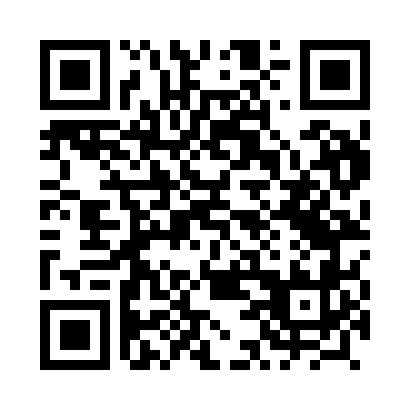 Prayer times for Tupadly, PolandWed 1 May 2024 - Fri 31 May 2024High Latitude Method: Angle Based RulePrayer Calculation Method: Muslim World LeagueAsar Calculation Method: HanafiPrayer times provided by https://www.salahtimes.comDateDayFajrSunriseDhuhrAsrMaghribIsha1Wed2:345:1412:445:538:1510:422Thu2:315:1212:445:548:1710:463Fri2:315:1012:445:558:1810:494Sat2:305:0812:445:568:2010:505Sun2:295:0612:445:578:2210:506Mon2:285:0512:445:588:2310:517Tue2:275:0312:445:598:2510:528Wed2:275:0112:436:008:2710:539Thu2:264:5912:436:018:2910:5310Fri2:254:5712:436:028:3010:5411Sat2:254:5612:436:038:3210:5512Sun2:244:5412:436:048:3310:5513Mon2:234:5212:436:058:3510:5614Tue2:234:5112:436:068:3710:5715Wed2:224:4912:436:078:3810:5716Thu2:214:4812:436:088:4010:5817Fri2:214:4612:436:088:4110:5918Sat2:204:4512:436:098:4310:5919Sun2:204:4312:446:108:4411:0020Mon2:194:4212:446:118:4611:0121Tue2:194:4112:446:128:4711:0122Wed2:184:3912:446:138:4911:0223Thu2:184:3812:446:148:5011:0324Fri2:174:3712:446:148:5211:0325Sat2:174:3612:446:158:5311:0426Sun2:164:3412:446:168:5411:0527Mon2:164:3312:446:178:5611:0528Tue2:164:3212:446:188:5711:0629Wed2:154:3112:446:188:5811:0730Thu2:154:3012:456:198:5911:0731Fri2:154:2912:456:209:0111:08